附件：采购地毯的图案及形状（单位：毫米）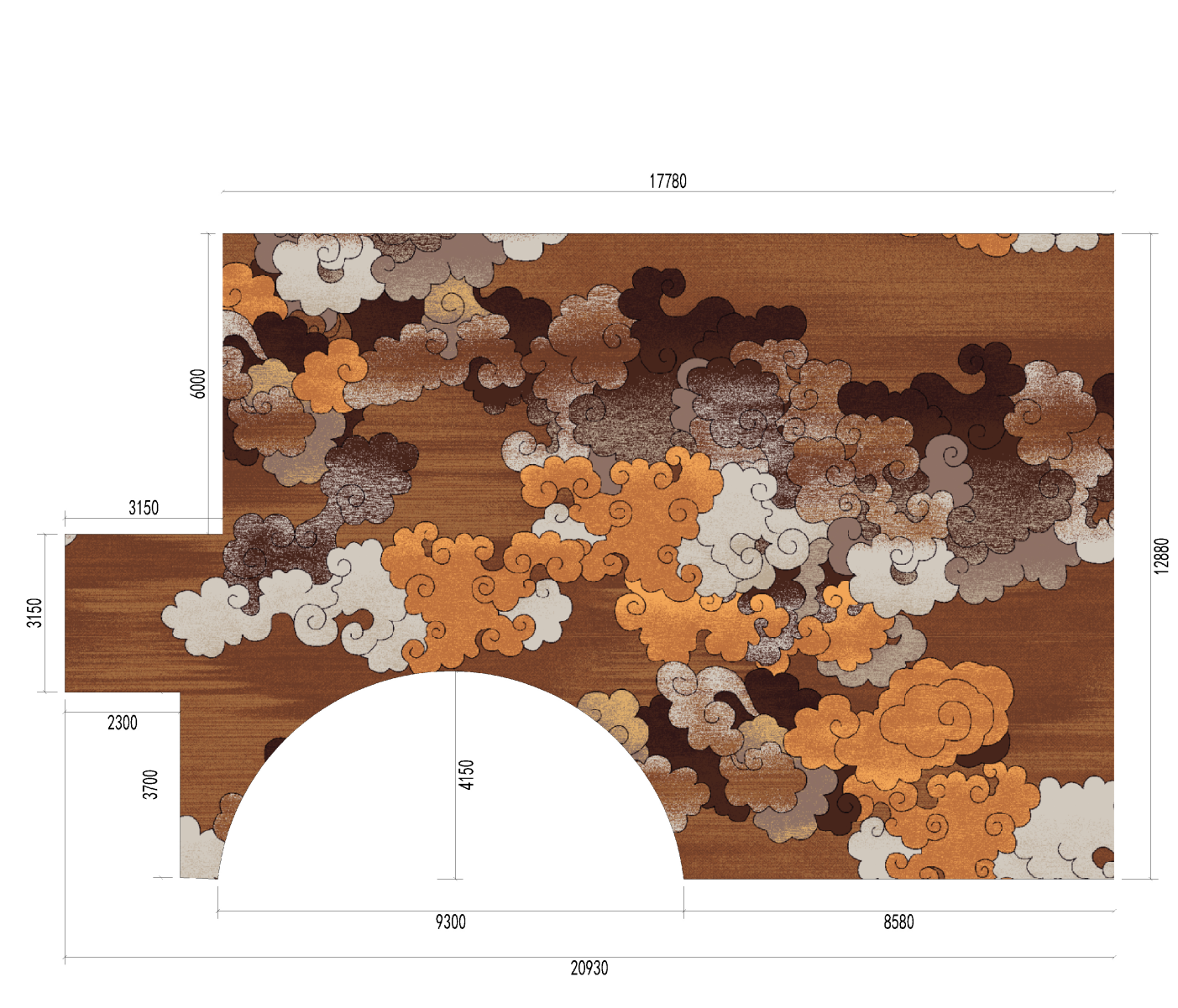 